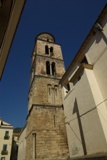 ProgrammaConvegno Pastorale Diocesano“Iniziazione Cristiana e Famiglia”5, 6 e 7 giugno 2012 MARTEDÌ 5 GIUGNO (palestra del Seminario)- ore 18.00: Arrivo ed accoglienza
- ore 18.30: Preghiera iniziale con meditazione biblica
- ore 19.00: Prima relazione - "Un anno di cammino insieme" (don Biagio Napoletano - Vicario episcopale per il coordinamento della pastorale)
- ore 19.45: Break
- ore 20.00: Seconda Relazione - "Iniziazione cristiana e famiglia" (S. E. Mons. Giuseppe Mani - Arcivescovo emerito di Cagliari)
- ore 21.00: Preghiera conclusivaMERCOLEDÌ 6 GIUGNO (nelle foranie di appartenenza)- ore 18.00: Arrivo ed accoglienza
- ore 18.15: Momento di preghiera
- ore 18.45: Introduzione del Vicario foraneo
- ore 19.00: Laboratori pastorali
- ore 20.30: Condivisione in plenaria e conclusioni
- ore 21.00: Preghiera finaleGIOVEDÌ 7 GIUGNO  (palestra del Seminario)- ore 18.00: Arrivo ed accoglienza
- ore 18.30: Preghiera di ringraziamento
- ore 19.00: Relazione - "La famiglia: via per la conversione pastorale delle nostre comunità (mons. Marcello De Maio – Direttore dell’ufficio della pastorale familiare)
- ore 19.45: Break
- ore 20.00: Relazione conclusiva - "La nostra Chiesa diocesana: prospettive per un cammino" (S. E. Mons. Luigi Moretti - Arcivescovo di Salerno-Campagna-Acerno)
- ore 21.00: Preghiera conclusivaSalerno 1 giugno  2012                                                                                                                            Nello Senatore                                                                                                             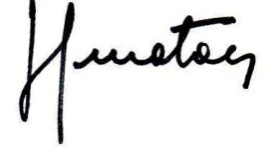 Via Roberto il Guiscardo, 2 - 84125 Salerno tel. 3388978566 - 089 254007 fax 089 225428 comunicazioni@diocesisalerno.it